Открытый интегрированный урок  физика + география
Класс:7.Тема: Атмосферное давление в природных комплексах АзииЦели урока : наблюдение и изучение природных явлений.Образовательные: углубить знания, полученные при изучении тем «Давление твердых тел, жидкостей и газов» и «Субрегионы зарубежной Азии», формировать научное мировоззрение через взаимосвязь явлений (давление, атмосферное давление, его использование и учет; ветры и их образование; природные комплексы Азии и их изменение с высотой); закрепить навыки работы с приборами, картой и атласом.Развивающие: развивать представления о мире и его причинно-следственных связях; развивать навыки логического мышления (анализ, синтез, умение переносить знания, полученные по одному предмету, в область решения вопросов, связанных с другим предметом); применять теоретические знания для решения практических задач.Воспитательные: воспитывать умение общаться друг с другом, умение излагать и отстаивать свою точку зрения, формировать интерес к физике и географии.Приборы и материалы:  рюкзаки, следы, географическая карта Евразии, карточки с заданиями для команд в конвертах («своего» цвета- зеленого и желтого), приборы на картинках: барометр, шприц, пипетка, нож, термометр, ареометр, сосуд с соленой водой.Ход урокаУчитель географии. - Сегодня мы проводим необычный урок, урок-путешествие. Командам предстоит совершить гипотетическое путешествие, охватив три наиболее крупных и интересных региона этой части материка, расположившихся с запада на восток. Разделимся на команды: физики и географы (вы выбираете термин ,если он относится к физике,то вы идете в команду физиков ,в ином случае к географам).  Термины по физике: Закон Паскаля, манометр, давление в жидкостях и газах)А теперь вы должны определить  куда мы совершим путешествие. Давайте посмотрим видеоролик. Учитель физики : Ребята , я предлагаю составить из букв слова, которые позволят вам   выяснить какова тема нашего урока.Учитель географии. Ребята , а как вы думаете на сегодня на уроке вы должны сформулировать единые цель и задачи или для каждого предмета –свои.Учитель физики: Ребята из команды физики определяют цель.Учитель географии.А географы формулируют задачи урока.1 этап. Разминка. Конверт №1.Учитель физики.  Физики: Почему у рюкзака широкие лямки? Как надо укладывать рюкзак и почему?Ответ. Широкие лямки обеспечивают большую площадь опоры груза, при этом давление становится меньше. Это соответствует формуле давления p = F/S. Рюкзак надо укладывать так, чтобы на спину приходились мягкие, гладкие, ровные поверхности. Выступы имеют малую площадь опоры, и давление в местах выступов возрастает. Какими должны быть ботинки путешественника и почему? Что поможет путешественнику в горах?Ответ. Подошвы ботинок должны быть резиновыми и рельефными (больше коэффициент трения). Ботинки должны быть свободными, чтобы можно было вложить войлочную стельку и надеть шерстяной носок, что, во-первых, уменьшает давление на стопу в отдельных ее точках при ходьбе по острым камням, т.к. при этом деформируется сначала подошва, потом стелька и носок, а уже затем стопа, а во-вторых, способствует удержанию тепла, т.к. войлок и шерсть обладают плохой теплопроводностью. Кроме того, у ботинок должна быть широкая подошва, тогда площадь опоры, а следовательно, и устойчивость человека увеличивается. Ведь обувь должна быть не только удобной, но и обеспечивать безопасность в трудных переходах. Географы:Какие приборы и принадлежности вы возьмете с собой в экспедицию? Покажите те из них, что находятся на демонстрационном столе. Каков принцип их действия? Поясните на примере одного-двух приборов.Ответ. Компас, барометр, термометр, нож, шприц, пипетка, топор, пила, спички, фонарик.2 этап. Конверт №2.Учитель географии. Географы. Вы собираетесь в экспедицию в пустыню. Как вы оденетесь? Объясните, почему так.Ответ. Одежда должна быть из натуральных волокон, чтобы предохранять от перегрева (натуральные волокна содержат в себе достаточно много воздуха). Голова должна быть покрыта чалмой (несколько слоев хлопчатобумажной ткани, обмотанной вокруг головы, содержат воздушную прослойку, что предохраняет от перегрева голову). Днем в пустынях воздух теплее нашего тела, и теплота передается телу. Воздух, содержащийся в натуральных волокнах ткани и между ее слоями, обладает плохой теплопроводностью, поэтому перегрева не происходит. Лицо лучше всего прикрыть от песчаного ветра и от солнечных ожогов (песчинки малы и при ударах о кожу создают большое давление, что ощущается как уколы). Физики.Какие опасные стихийные явления могут настичь вас в горах? С какими физическими законами они связаны?Ответ. Сели, землетрясения. Эти явления связаны с законами трения, тяготения, давления, действием силы тяжести, законами колебаний и распространения волн. 3 этап. Конверт №3Учитель географии. - Итак, команды уже в пути. Но первый большой привал им пришлось сделать не там, где было запланировано, – произошло землетрясение, и команды, спасаясь, попали в незнакомую местность, потеряв при этом друг друга. Чтобы сориентироваться, им пришлось внимательно присмотреться, определить свое местонахождение, преодолеть неблагоприятные для привала места, но потом им посчастливилось встретиться и устроить привал. Географы.Впереди череда невысоких гор и скал, пересеченных долинами – следами деятельности текучих вод. Вдали виднеется небольшая группа акаций с примесью тамариска. Недавно прошел благодатный дождь, такой редкий в этих местах. Где вы находитесь?Ответ. Это один из типичных природных комплексов Аравийской пустыни (показывают на карте Евразии). Физики   .Вы видите перед собой стволы и кроны деревьев, увитые лианами. Под плотным пологом листвы царит полумрак. Среди деревьев выделяются пальмы, некоторые экземпляры достигают высоты 50–60 м и имеют окружность ствола у основания 3 м. Мало трав и кустарников. Они образуют заросли лишь по опушкам и на вырубках. Где вы находитесь?Ответ. Это влажные тропические леса (показывают на карте).4 этап. Конверт №4.Учитель физики. - Для описания территории, где вы сейчас находитесь, вы должны разгадать кроссворд. ( Команды по очереди отвечают на вопросы кроссворда)По горизонтали:Инструмент, используемый при заготовке дров.Прибор, который необходимо иметь в машине для измерения давления в шинах.Воздушная оболочка Земли.Фамилия бургомистра, экспериментально доказавшего существование атмосферного давления.Прибор для измерения атмосферного давления.Физическая величина, о которой должен помнить дедушка. Готовя шило для ремонта обуви. Единица силы.По вертикали:В рамке прочтите фамилию ученого и сформулируйте закон, названный впоследствии его именем.Ответы:По горизонтали: 1. Пила. 2. Манометр. 3. Атмосфера. 4. Герике. 5. Барометр. 6. Давление. 7.Ньютон.По вертикали: Паскаль.Физкультминутка.Учитель физики. - Итак, команды сориентировались и, преодолев трудности первого этапа пути, достигли наконец первого большого привала. Здесь мы немного отдохнем. Мы учиться очень любим!Шеей влево,вправо крутим.Воздух-это атмосфера, если правда, топай смело.В атмосфере есть азот, делай вправо поворот.Также есть и кислород, делай влево поворот.Воздух обладает массой, мы попрыгаем по классу.К учителям мы повернемся и дружно всем мы  улыбнемся!этап. Конверт№5.Физики: «Мы решили искупаться и понырять. Оказалось, что на большой глубине возникают неприятные ощущения и даже боль в ушах». Почему это происходит? На какую глубину может нырять человек без вреда для здоровья ,давление при этом не должно быть выше 3–4 атм.Внутреннее же давление в органах человека по-прежнему равно атмосферному. Отсюда и возникают неприятные ощущения – наружное давление создает большую силу давления на барабанные перепонки, чем сила давления изнутри. Задание. Рассчитайте, на какую глубину нырять безопасно. Учитывая, что 1 атм =100000Па.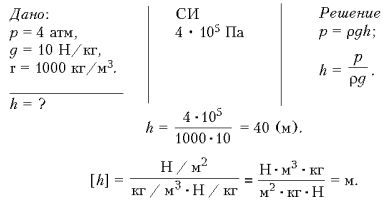 Ответ. Безопасно нырять на глубину до 40 м.Географы: Водолаз в жестком скафандре может погружаться в море на глубину 250 метров, а искусный ныряльщик на глубину 20 м.На сколько и во сколько раз отличается давление воды на этих глубинах?6 этап. Учитель географии. Перед вами схема маршрута: Среднесибирское плоскогорьеàЧукотский полуостровàполуостров Камчатка. Расскажите, как вы идете, описывая: природные условия встречающейся местности, рельеф, растительный и животный мир, средние температуры января и июля.Перед вами схема маршрута: Земля Франса - Иосифаàполуостров Таймыр àозеро Байкал àСреднесибирское плоскогорье. Расскажите, как вы идете, описывая: природные условия встречающейся местности, рельеф, растительный и животный мир, средние температуры января и июля.Перед вами схема маршрута: г. Санкт - ПетербургàВосточно – европейская равнинаàУральские горы àЗападно - Сибирская равнина. Расскажите, как вы идете, описывая: природные условия встречающейся местности, рельеф, растительный и животный мир, средние температуры января и июля.Перед вами схема маршрута: Пустыня Гобиàг. Тянь - ШаньàТибетские горыàГималаи. Расскажите, как вы идете, описывая: природные условия встречающейся местности, рельеф, растительный и животный мир, средние температуры января и июля.Вы попали в плен. Но, чтобы из него выбраться , вы должны разгадать тайну черного ящика. Мы читаем вам  вопрос, а вы ищите ответ в черном ящике.Задания по физике: 1)Внутри жидкости   есть давление и глубиной давление ……….( увеличивается, уменьшается).2. Какова формула для расчета давления жидкости на дно сосуда? (р=рgh, p=F/s)/3.При равенстве давлений высота столба жидкости с большей плотностью будет (меньше высоты столба с меньшей плотностью; больше высоты столба с меньшей плотностью).Задания по географии:Учитель физики. – Сегодня, совершив гипотетическое путешествие, вы не только показали свои знания и умения применять их в различных ситуациях, но поняли, что природа, следуя своим законам, объединяет физику, географию, математику и другие науки. А нам надо знать эти законы, уметь учитывать их и пользоваться ими. Рефлексия. Ребята, выберите для себя тот угол в классе, надпись которого, соответствует вашей работе на уроке.Ребята вы сегодня побывали в роли путешественников, а как вызнаете в конце любого путешествия вас ожидает нахождение клада. Давайте каждый из вас узнает какой это клад.Постановка д/з.Дифференцированное задание.По физике.Сообщение на тему «Атмосферное давление в жизни человека и животных». Составьте  кроссворд по данной теме.Ширина шлюза 10 м. Шлюз заполнен водой на глубину 5м. С какой силой давит вода на ворота шлюза?Составьте ребусы, используя информацию в учебнике на с.115,120,133.Рассчитайте давление воды: а)на самой большой глубине Тихого океана= 1035 м.; б) на наибольшей глубине Азовского моря= 14м (плотность воды в нем= 1020 кг/м3).Спасибо всем за участие в путешествии! Мы желаем вам дальнейших успехов в изучении наук и надеемся, что среди вас будут и замечательные физики, и замечательные путешественники.Углубить знания, полученные при изучении тем «Давление твердых тел, жидкостей и газов» и «Субрегионы зарубежной Азии», формировать научное мировоззрение через взаимосвязь явлений (давление, атмосферное давление, его использование и учет; ветры и их образование; природные комплексы Азии и их изменение с высотой); закрепить навыки работы с приборами, картой и атласом.Познакомиться с понятиями, законами по теме «Атмосферное давление», с субрегионами Азии; изучить явления, связанные с природными комплексами Азии. Сформировать понятия «природная зона», «природный комплекс», «широтная зональность»,   «высотная поясность».Познакомиться с формулами нахождения давления и прибором для нахождения атмосферного давления.1.2.3.4.5.6.7.